Thursday, March 28, 2024Project Title: 			Parking Lot #4 & Loading Dock – Sidewalk Repair Campus:			 Contractor: 			Start Date: 			Anticipated Completion:	 The WorkSheridan Facilities Projects, Facilities Services is Your co-operation and patience during the construction period is crucial and appreciated.Map of Work Area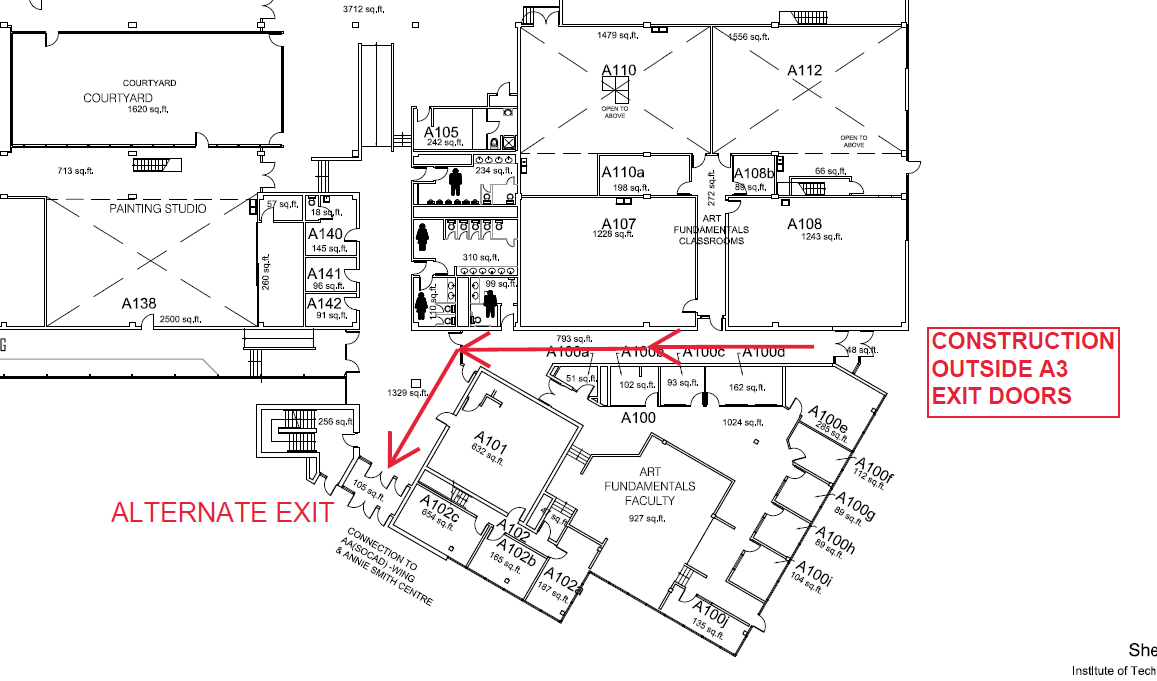 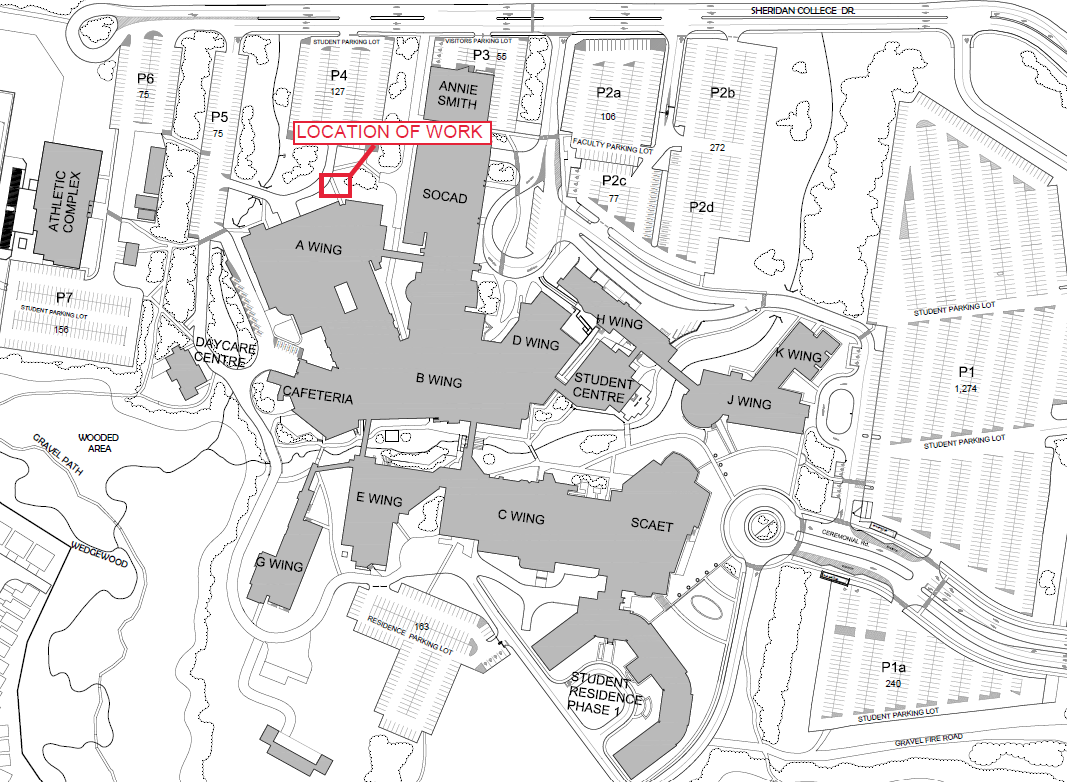 Work Hours Work will typically take place between to .DisruptionsIn order to complete the work effectively and in a safe manner, some restrictions will be necessary, including:The A3 Exit doors will remain open for emergency purposes only. The recommendation of taking an alternate exit route, avoiding the A3 Exit Doors due to construction.Potential physical barriers surrounding the work site located pathway outside the A3 Exit DoorsSheridan College Facilities Projects looks forward to working with you to allow our Contractor to complete this project in a professional and timely manner. Every effort will be made to reduce any inconvenience you may encounter.For more information please contact constructionfeedback@sheridancollege.ca 